 Festival de Natação – 30 de Novembro de 2019FICHA DE INSCRIÇÃOENTIDADE: _________________________________________________________________________PROFESSOR (A): ____________________________________________________________________ENDEREÇO: ________________________________________________________________________TELEFONE: __________________________________/______________________________________EMAIL: _____________________________________________________________________________CATEGORIA: INFANTIL 13-15 anosPROVAS MASCULINAS: (1) Crawl/livre 50mt – (2) crawl/livre 50mt – (3) costas 25mtPROVAS FEMININAS: (4) Crawl/livre 50mt – (5) crawl/livre 50mt – (6) costas 25mt CATEGORIA: PETIZ 10-12 anos PROVAS MASCULINAS: (1) crawl/livre 50mt – (2) costas 25mt  PROVAS FEMININAS: (3) Crawl/livre 50mt – (4) costas 25mt	 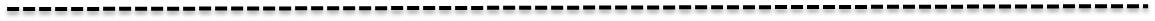 CATEGORIA: MIRIM 07-09 anos PROVAS MASCULINAS: (1) crawl/livre 25mt – (2) costas 25mt  PROVAS FEMININAS: (3) Crawl/livre 25mt – (4) costas 25mtQTDIDADENOME COMPLETODATA DE NASC.Nº da PROVATEMPO(SÚMULA)0102030405QTDIDADENOME COMPLETODATA DE NASC.Nº da PROVATEMPO(SÚMULA)010203040506QTDIDADENOME COMPLETODATA DE NASC.Nº da PROVATEMPO(SÚMULA)0102030405